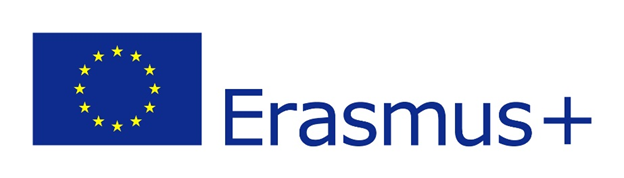 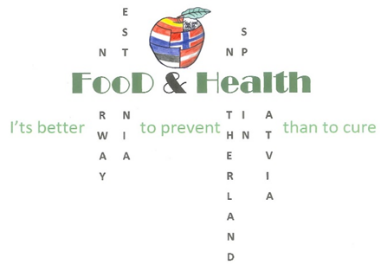 Erasmus+project 2016-2018: Food and Health- It’s better to prevent than to curein Auce, Latvia, between the 14th and 20th of May 2017.Sunday,14.05.17.ArrivalsMonday,15.05.17.All students attend 1st and 2nd lessons.Teachers have a meeting.Presentations in the school hall:Homework about collaboration with regional /national organizations-presentations,Homework about different work-outs –videos,presentations.After presenting homework all students attend last lessons. Teachers have a planning meeting. LunchAll students go home with their hosts after all lessons.Water aerobics for teachers.Tuesday,16.05.17.All students attend 1st lesson.Baking bread workshop”Bake your own loaf of bread!” at the bakery  “Lāči” .Lunch at the seaside(depends on the weather), sightseeing in Riga. Healthy dinner at our collegue’s homeWednesday, 17.05.17.All students attend 1st lesson.Workshop of healthy cakes and snacks.Picnic.Zumba for teachers.Thursday, 18.05.17.All students attend 1st lesson.Sports activities for students. Teachers have a planning meeting, best practise in ICT in Auce secondary school.Mother’s Day Concert Festive dinner-host families, students, teachers at school.Friday, 19.05.17.All students attend 1st lesson.A day of succadas in Auce (local manufacturers)LunchGarden - Museum of Grower and Selectionist Peteris Upitis in Dobele – degustation of succadas and healthy snacks, excursion in the  lilac garden.Saturday, 20.05.17.Departure